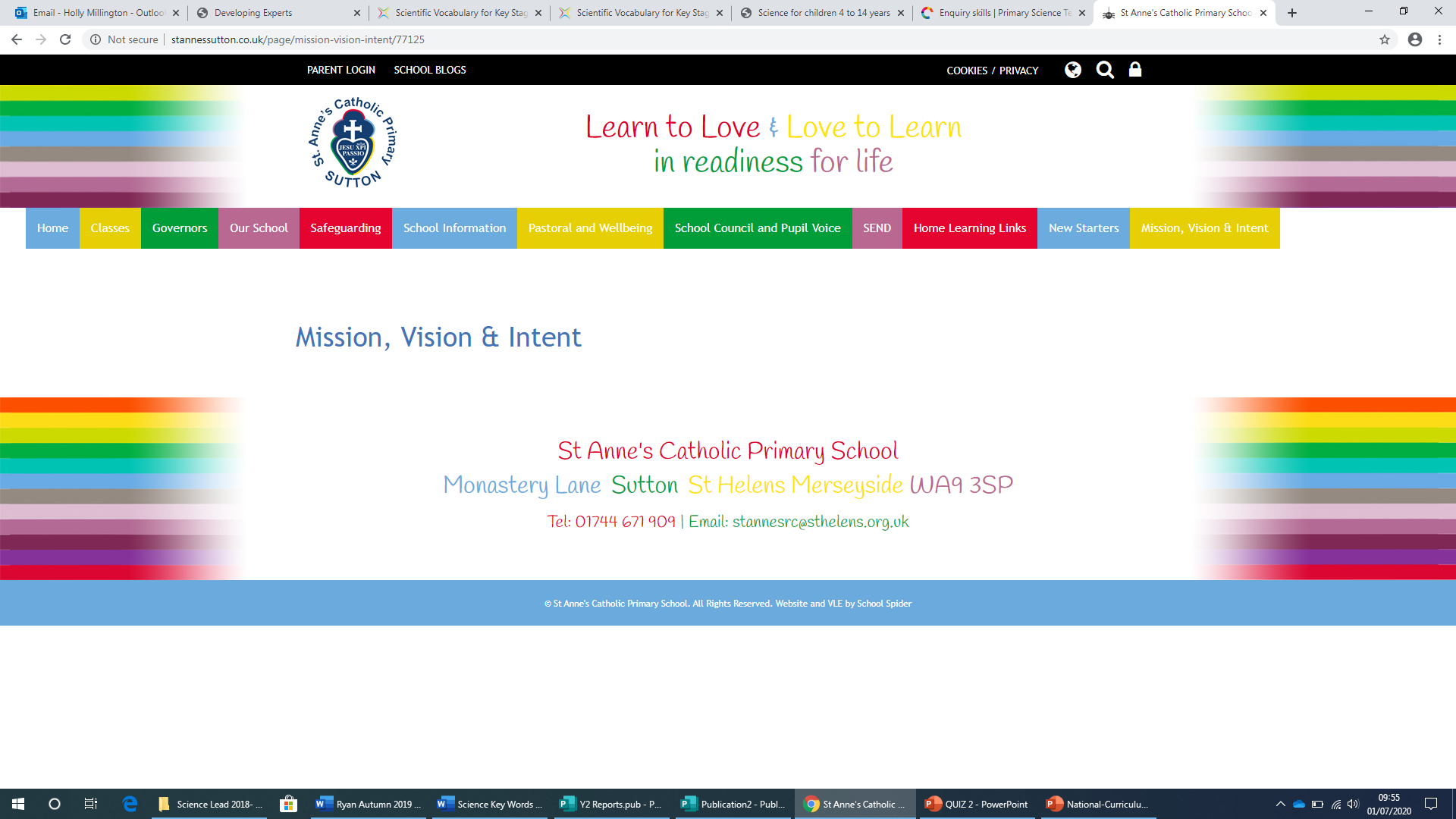 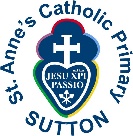 TermCurriculum Long Term PlanCurriculum Long Term PlanCurriculum Long Term PlanCurriculum Long Term PlanCurriculum Long Term PlanCurriculum Long Term PlanCurriculum Long Term PlanWeek 1 (3 days)Week 2Week 3Week 4Week 5Week 6Week 7Autumn 1Readiness to learn ScienceScienceHistoryHistoryArtArtWeek 1Week 2Week 3Week 4Week 5Week 6Week 7 Autumn 2ScienceScienceGeographyGeographyComputingSpanish/Review and Do    Spanish/Review and DoWeek 1 (3 days)Week 2Week 3Week 4Week 5Week 6Spring 1             MusicDTDTComputingScience           ScienceWeek 1Week 2Week 3Week 4Week 5Week 6Spring 2ScienceScienceHistoryHistoryComputingMusic/MFLWeek 1 (3 days)Week 2Week 3Week 4Week 5Week 6 (3 days)Summer 1MFL/MusicArtArtComputingScienceScienceWeek 1Week 2Week 3Week 4Week 5Week 6Week 7 (3 days)Summer 2GeographyGeographyScienceScienceDTDTLocal History Depth StudyWorld WarsTermReview and Do - Morning Activity daily and  weekly activitiesReview and Do - Morning Activity daily and  weekly activitiesReview and Do - Morning Activity daily and  weekly activitiesReview and Do - Morning Activity daily and  weekly activitiesReview and Do - Morning Activity daily and  weekly activitiesReview and Do - Morning Activity daily and  weekly activitiesReview and Do - Morning Activity daily and  weekly activitiesWeek 1 (3 days)Week 2Week 3Week 4Week 5Week 6Week 7Autumn 1Science ArtHistoryGeographyHistoryGeographyScienceComputingScienceMusicHistoryDTHistoryArtWeek 1Week 2Week 3Week 4Week 5Week 6Week 7 (3 days)Autumn 2ArtGeographyArtHistoryScienceHistoryScienceArtGeographyDTGeographyComputingSpanishMusicWeek 1 (3 days)Week 2Week 3Week 4Week 5Week 6Spring 1GeographyComputingMusicSpanishScienceHistoryDTScienceDTComputingArtGeographyWeek 1Week 2Week 3Week 4Week 5Week 6Spring 2MusicSpanishGeographyHistoryScienceArtScienceComputingHistoryArtHistoryDTWeek 1 (3 days)Week 2Week 3Week 4Week 5Week 6 (3 days)Summer 1ScienceDTMusicSpanishScienceComputingArtMusicArtDTHistoryGeographyWeek 1Week 2Week 3Week 4Week 5Week 6Week 7 (3 days)Summer 2HistoryComputingSpanishMusicGeographyDTGeographyDTScienceArtScienceHistoryMusicSpanish